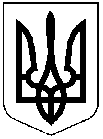 ДНІПРОПЕТРОВСЬКА РЕГІОНАЛЬНА КОМІСІЯЗ ПИТАНЬ ТЕХНОГЕННО-ЕКОЛОГІЧНОЇ БЕЗПЕКИ 
І НАДЗВИЧАЙНИХ СИТУАЦІЙпросп. Слобожанський, 3, м. Дніпро, 49081 тел. 770 90 39, 742 70 90е-mail:tumnspress@adm.dp.gov.uaПротокол № 44 позачергового засіданняГоловував: голова регіональної комісії з питань техногенно-екологічної безпеки і надзвичайних ситуацій, голова облдержадміністрації Олександр Бондаренко.	Присутні: секретар регіональної комісії з питань техногенно-екологічної безпеки і надзвичайних ситуацій Яна Топтун та члени регіональної комісії з питань техногенно-екологічної безпеки і надзвичайних ситуацій  (за списком) та запрошені (за списком).ПОРЯДОК ДЕННИЙ:I. Зміни, що внесені постановою Кабінету Міністрів України від               12 серпня 2020 року № 712 “Про внесення змін до постанови Кабінету Міністрів України від 24 квітня 2020 р. № 331 і від 22 липня 2020 р. № 641”.ІІ. Про затвердження Плану з готовності та реагування закладів  охорони здоров’я до роботи в епідемічний сезон захворюваності на грип  та ГРВІ в умовах поширення гострої респіраторної хвороби COVID-19, спричиненої коронавірусом SARS-CoV-2, на території Дніпропетровської області на 2020 – 2021 роки.I. Зміни, що внесені постановою Кабінету Міністрів України від               12 серпня 2020 року № 712 “Про внесення змін до постанови Кабінету Міністрів України від 24 квітня 2020 р. № 331 і від 22 липня 2020 р. № 641”.СЛУХАЛИ: про зміни, що внесені постановою Кабінету Міністрів України від 12 серпня 2020 року № 712 “Про внесення змін до постанови Кабінету Міністрів України від 24 квітня 2020 р. № 331 і від 22 липня 2020 р.   № 641”.ВИСТУПИЛИ:начальник управління цивільного захисту облдержадміністрації 
ПРОХОРЕНКО В.А.;директор департаменту охорони здоров’я облдержадміністрації                    СЕРДЮК В.М.ВИРІШИЛИ:У зв’язку з прийняттям постанови Кабінету Міністрів України від 12 серпня 2020 року № 712 “Про внесення змін до постанови Кабінету Міністрів України від 24 квітня 2020 р. № 331 і від 22 липня 2020 р. № 641”  внести до Протоколу позачергового засідання регіональної комісії з питань техногенно-екологічної безпеки і надзвичайних ситуацій від 29 липня                   2020 року № 41 такі зміни:підпункт 2 пункту 1.1. розділу І після слів “бездомної особи” доповнити словами “довідки про звернення за захистом в Україні”;викласти пункт 1.2.2. у новій редакції:“при жовтому рівні епідемічної небезпеки: додатково до протиепідемічних обмежень, установлених для “зеленого” рівня епідемічної небезпеки, забороняється  відвідування сторонніми особами установ і закладів соціального захисту, в яких тимчасово або постійно проживають/перебувають громадяни похилого віку, ветерани війни і праці, особи з інвалідністю, особи із стійкими інтелектуальними або психічними порушеннями, установ і закладів, що надають соціальні послуги сім’ям/особам, які перебувають у складних життєвих обставинах, крім установ і закладів, які надають соціальні послуги екстрено (кризово)”;у підпункті 1 пункту 1.2.3. слово “розважальних” виключити, а слова і цифри “більше ніж 100 осіб та більше однієї особи на 20 кв. метрів” замінити словами і цифрами “більш як 220 осіб та більше однієї особи на 10 кв. метрів”;підпункт 3 пункт 1.2.3. виключити;викласти підпункт 4 пункт 1.2.3. у новій редакції:“відвідування закладів освіти здобувачами освіти групами кількістю більш як 20 осіб, крім закладів дошкільної, загальної середньої, позашкільної та спеціалізованої мистецької освіти;”;викласти підпункт 6 пункт 1.2.3. у новій редакції:“6) діяльність спортивних залів, фітнес-центрів, крім спортивних залів, фітнес-центрів, які здійснюють приймання відвідувачів не більше однієї особи на 10 кв. метрів приміщення;”;доповнити пункт 1.2.3. підпунктами 9 – 12:“9) відвідування пунктів (місць) тимчасового тримання осіб, пунктів тимчасового перебування іноземців та осіб без громадянства, які незаконно перебувають в Україні, та пунктів тимчасового розміщення біженців, крім осіб, які надають правову допомогу особам, які перебувають в таких пунктах;10) перевезення пасажирів автомобільним (крім таксі) та міським електричним транспортом у міському, приміському, міжміському, міжрайонному сполученні у кількості більш як 50 відсотків кількості місць для сидіння, передбачених технічною характеристикою транспортного засобу або визначених в реєстраційних документах на цей транспортний засіб, за умови розсадки пасажирів з вільним місцем поруч, спереду, позаду; 11) приймання відвідувачів закладами торговельного (у тому числі в магазинах, що розташовані у торговельно-розважальних центрах) і побутового обслуговування населення, крім випадків забезпечення перебування у приміщенні не більше одного відвідувача на 10 кв. метрів торговельної площі;12) діяльність з надання послуг громадського харчування, крім випадків приймання відвідувачів із забезпеченням наповненості не більш як на                      50 відсотків посадкових місць у приміщенні закладу.”;абзац перший підпункту 1 пункту 1.2.4. викласти в новій редакції:“1) регулярні та нерегулярні перевезення пасажирів автомобільним, залізничним транспортом, міським електротранспортом, метрополітеном у міському сполученні, крім перевезення”;доповнити пункт підпунктом 11 такого змісту:“11) посадка пасажирів у транспорт приміського, міжміського, внутрішньообласного та міжобласного сполучення;”;абзац перший підпункту 3 пункту 1.2.4. після слів “які провадять діяльність у сферах культури” доповнити словом “кінотеатрів”, а після слів “інших закладів розважальної діяльності” – словами “спортивних залів”;пункт 1.3 викласти в новій редакції:“На території регіону або окремої адміністративно-територіальної одиниці регіону, на якій установлено “жовтий”, “помаранчевий” та “червоний” рівень епідемічної небезпеки, додатково можуть застосовуватись обмежувальні протиепідемічні заходи, визначені рішенням Державної комісії з питань техногенно-екологічної безпеки та надзвичайних ситуацій або органів державної влади та органів місцевого самоврядування.”.Вжити заходів щодо збільшення кількості тестувань у разі, коли середня кількість тестувань методом полімеразної ланцюгової реакції та імуноферментного аналізу на території регіону становить менш як 32 тестування на 100 тис. населення протягом останніх семи днів.Термін: на період карантину3.1. Вжити заходів щодо проведення поточної та заключної дезінфекції у вогнищах COVID-19, у тому числі у домашніх осередках.3.2. Забезпечити у закладах охорони здоров’я централізоване постачання медичних газів, встановлення додаткових кисневих магістралей для забезпечення лікування пацієнтів, хворих на COVID-19, не менше 80 відсотків ліжкового фонду, призначених для лікування таких хворих.3.3. Забезпечити резервування для лікування пацієнтів, хворих на  COVID-19, не менше 30 відсотків ліжкового фонду області.3.4. Опрацювати питання щодо організації надання медичної допомоги хворим на грип та гострі респіраторні захворювання на дому, в тому числі і мобільними медичними бригадами.Термін: на період карантинуЗабезпечити безумовне виконання завдання, визначеного пунктом                     5 протоколу Державної комісії з питань техногенно-екологічної безпеки та надзвичайних ситуацій від 10 серпня 2020 року № 17.Термін: на період карантинуЗабезпечити організований початок 2020/2021 навчального року відповідно до особливостей епідемічної ситуації в області та з урахуванням  вимог постанови головного санітарного лікаря України від 30.07.2020 № 42 “Про затвердження тимчасових рекомендацій щодо організації протиепідемічних заходів у закладах освіти в період карантину  в зв’язку з поширенням коронавірусної хвороби (COVID-19)”Термін: до 31 серпня 2020 рокуІІ. Про затвердження Плану з готовності та реагування закладів  охорони здоров’я до роботи в епідемічний сезон захворюваності на грип та ГРВІ в умовах поширення гострої респіраторної хвороби COVID-19, спричиненої коронавірусом SARS-CoV-2, на території Дніпропетровської області на 2020 – 2021 роки.ВИСТУПИЛИ: директор департаменту охорони здоров’я облдержадміністрації СЕРДЮК В.М.;виконуючий обов’язки директора ДУ “Дніпропетровський обласний лабораторний центр МОЗ України” ЧУБ Р.В.ВИРІШИЛИ:2.1. Затвердити План з готовності та реагування закладів охорони здоров’я до роботи в епідемічний сезон захворюваності на грип та ГРВІ в умовах поширення гострої респіраторної хвороби COVID-19, спричиненої коронавірусом SARS-CoV-2, на території Дніпропетровської області на                  2020 – 2021 роки.Про виконання протокольних рішень інформувати регіональну комісію з питань техногенно-екологічної безпеки і надзвичайних ситуацій через управління цивільного захисту облдержадміністрації електронною поштою: tumnspress@adm.dp.gov.ua та shtaboda@adm.dp.gov.ua.Термін: щочетверга, на період                 карантинуКоординацію роботи щодо виконання протокольних рішень             покласти на заступників голови облдержадміністрації згідно з розподілом функціональних повноважень, контроль залишаю за собою.Голова регіональної комісії				          Олександр БОНДАРЕНКОСекретар регіональної комісії			          Яна ТОПТУНм. Дніпро21 серпня 2020 року2.ЧУБУ Р.В.СЕРДЮКУ В.М.3.СЕРДЮКУ В.М МІСЬКИМ ГОЛОВАМГОЛОВАМ РАЙДЕРЖАДМІНІСТРАЦІЙГОЛОВАМ ОБ’ЄДНАНИХ ТЕРИТОРІАЛЬНИХ ГРОМАД4.СЕРДЮКУ В.М.5.ПОЛТОРАЦЬКОМУ О.В. МІСЬКИМ ГОЛОВАМГОЛОВАМ РАЙДЕРЖАДМІНІСТРАЦІЙГОЛОВАМ ОБ’ЄДНАНИХ ТЕРИТОРІАЛЬНИХ ГРОМАД